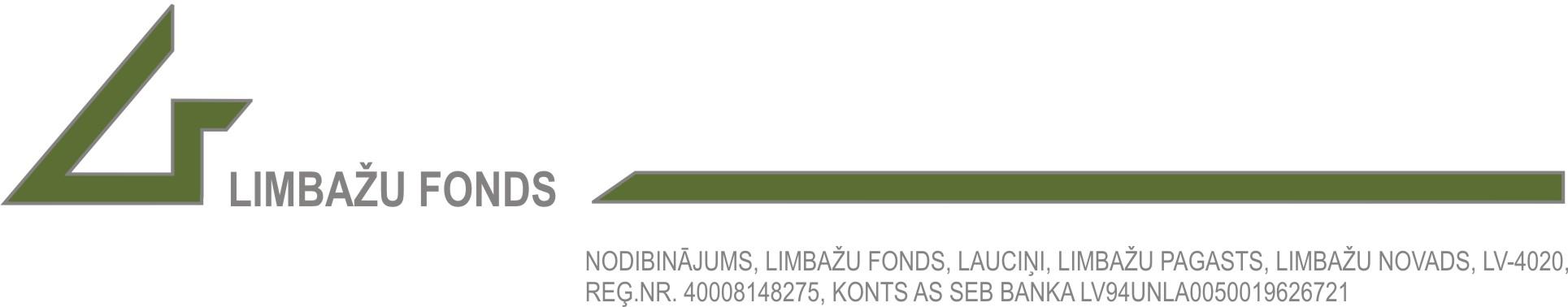 Apstiprināts 		ar nodibinājuma „Limbažu fonds”dibinātāju sapulces 04.01.2018. lēmumuProjektu konkursa “Ziedotāju aplis, Aloja 2018” NOLIKUMSVispārīgie noteikumi Konkursu „Ziedotāju aplis, Aloja 2018” (turpmāk – Konkurss) organizē nodibinājums „Limbažu fonds” (turpmāk- LF).Konkursa mērķis ir veicināt mērķtiecīgas un aktīvas, savas kultūras un apkārtējās vides cienošas sabiedrības veidošanos, atbalstot projektus bez tematiskiem ierobežojumiem.Konkursā projekta pieteikumu var iesniegt:biedrības un nodibinājumi, kuru juridiskā adrese ir reģistrēta Alojas novadā;fiziska persona vai to neformālās grupas, kuru dzīvesvietas ir deklarētas Alojas novadā. Grupas gadījumā vismaz vienam grupas dalībniekam ir jābūt pilngadīgam. Viens pretendents var iesniegt vienu pieteikumu.Konkursā var tikt atbalstīti sabiedriska labuma projekti.Konkursā tiks atbalstīti projekti bez tematiskiem ierobežojumiem.Konkursa ietvaros iesniegtajam projektam jāatbilst šādiem nosacījumiem: tas nav vērsts uz personīgu, bet sabiedrisku labumu;tam nav peļņas gūšanas rakstura; projekts tiek īstenots Alojas novada teritorijā.Projektu pieteikumu sākotnējo izvērtējumu nodrošina LF izveidota vērtēšanas komisija.Par finansējuma vai cita veida atbalsta piešķiršanu katram atsevišķam projektam lemj publiska pasākuma “Ziedotāju aplis” dalībnieki, kas var būt ikviens interesents. Pasākums tiks publiski izziņots, kā arī LF nodrošinās potenciālo ziedotāju personīgu uzaicināšanu dalībai pasākumā.Projektu atlase un finansēšanas nosacījumiLF izveidota vērtēšanas komisija no iesniegtajiem projektu pieteikumiem atlasa līdz 4 (četriem) projektiem, ņemot vērā projekta idejas unikalitāti, atraktivitāti, sabiedrisko nozīmīgumu un projekta pieteicēja projekta īstenošanas kapacitātes novērtējumu. Komisijas lēmums nav apstrīdams.Atlasītie projekti tiek prezentēti un par to atbalstu tiek lemts publiskā pasākumā “Ziedotāju aplis” (turpmāk – Pasākums) šī gada 23.februārī, Alojas novada uzņēmējdarbības atbalsta centrā - bibliotēkā SALA, Liepu ielā 3, Ungurpilī, Alojas pagastā,  Alojas novadā šādā kārtībā:katrs projekta pieteicējs sniedz kodolīgu līdz 6 (sešu) minūšu ilgu projekta idejas prezentāciju; papildus līdz 6 (sešām) minūtēm Pasākuma dalībniekiem ir iespēja uzdot projekta idejas autoram papildus jautājumus un autoram sniegt uz tiem atbildes;1 (vienu) minūti katru no projektu idejām aizstāv kāds Pasākuma dalībnieks - Labdarības vēstnesis, kurš ir arī pirmais ziedotājs;pasākuma dalībnieki mutiski vai rakstiski sniedz apsolījumu par savu ieguldījumu katra projekta īstenošanai, kas var būt finansiāls, materiāls ziedojums vai cits atbalsts.pēc apsolījumu saņemšanas Pasākuma organizatori paziņo katrai projekta idejai apsolīto atbalsta apmēru.Konkursa ietvaros kopējais pieejamais finansējums nav paredzams.Viena projekta īstenošanai piešķirtais finansējums nav paredzams, tas ir atkarīgs no projekta idejas, tās autora prezentācijas kvalitātes un Pasākuma dalībnieku finansiālām iespējām.Ņemot vērā Pasākuma formātu un citu fondu pieredzi šādu Pasākumu rīkošanā, iesakām projekta budžetu plānot pāris simtu līdz tūkstošs eiro apmērā! Projekta izmaksu pozīcijas netiek ierobežotas ne veida, ne apjoma ziņā.No Pasākuma rezultātā saņemtajiem ziedojumiem tiek ieturēts finansējums 5% apmērā LF administratīvo izdevumu segšanai.Pēc Pasākuma norises 10 (desmit) dienu laikā ziedotāji veic apsolītā finansiālā ziedojuma iemaksu LF.Pēc ziedojumu iemaksu veikšanas LF 20 (divdesmit) dienu laikā sagatavo un noslēdz Finansēšanas līgumus ar Pasākuma laikā ziedojumus saņēmušo projekta pieteikumu iesniedzējiem, un pēc tā parakstīšanas 5 (piecu) dienu laikā ieskaita projekta finansējumu 100 % apmērā projekta koordinatora norādītajā bankas kontā.Projektu pieteikumu sagatavošana un iesniegšana Projekta pieteikums sastāv no šādām daļām: datorrakstā aizpildīta pieteikuma veidlapa (Pielikums Nr.1); projekta koordinatora CV; citas informācija, kuru projekta iesniedzējs uzskata par svarīgu. Konkursa nolikums un projekta pieteikuma veidlapa pieejama LF mājas lapā www.limbazufonds.lv.Projektu pieteikumu iesniegšanas termiņš ir 2018. gada 16.februāris plkst. 16:00. Projekti, kas saņemti pēc norādītā laika, netiks izskatīti.Punktā 3.1. minētie dokumenti 3.3.punktā minētajā termiņā jānosūta uz e-pastu spidola.lielmane@gmail.com.Konsultācijas un papildus informācija par projektu konkursu pieejama pa e-pastu spidola.lielmane@gmail.com vai tālruni 29466955.Projektu īstenošana un atskaitīšanāsProjekta ideja var tikt īstenota neierobežotā laika periodā, arī pastāvīgi, taču projekta pieteikumam piešķirtais finansējums izlietojams 8 (astoņu) mēnešu laikā pēc Finansēšanas līguma noslēgšanas.Pēc projekta īstenošanas projekta iesniedzējs 2 (divu) nedēļu laikā iesniedz saturisko un finanšu atskaiti (veidlapas tiks pievienotas Finansēšanas līgumam), pievienojot izdevumus apliecinošus dokumentus. Dokumenti jānosūta pa pastu uz adresi: „Lauciņi”, Limbažu pagasts, Limbažu novads, LV-4020. Papildus saturiskā atskaite Word formātā un projekta īstenošanas gaitu un rezultātus atspoguļojoši foto (5-10 gab.) jānosūta uz e-pastu spidola.lielmane@gmail.com.